UNITED STATES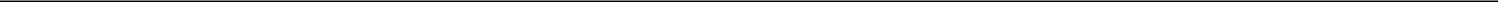 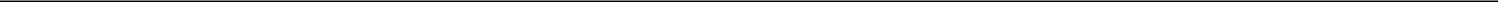 SECURITIES AND EXCHANGE COMMISSIONWashington, D.C. 20549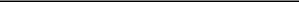 FORM 6-K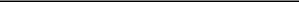 REPORT OF FOREIGN PRIVATE ISSUERPURSUANT TO RULE 13a-16 OR 15d-16UNDER THE SECURITIES EXCHANGE ACT OF 1934September 9, 2020Commission File Number 001-33725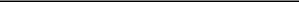 Textainer Group Holdings Limited(Translation of Registrant’s name into English)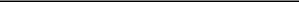 Century House16 Par-La-Ville RoadHamilton HM 08Bermuda(441) 296-2500(Address of principal executive office)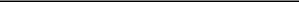 Indicate by check mark whether the registrant files or will file annual reports under cover of Form 20-F or Form 40-F.Form 20-F	☒	Form 40-F	☐Indicate by check mark if the registrant is submitting the Form 6-K in paper as permitted by Regulation S-T Rule 101(b)(1):	☐Indicate by check mark if the registrant is submitting the Form 6-K in paper as permitted by Regulation S-T Rule 101(b)(7):	☐Indicate by check mark whether the registrant by furnishing the information contained in this Form is also thereby furnishing the information to the Commission pursuant to Rule 12g3-2(b) under the Securities Exchange Act of 1934. Yes ☐ No ☒If “Yes” is marked, indicate below the file number assigned to the registrant in connection with Rule 12g3-2(b): Not applicable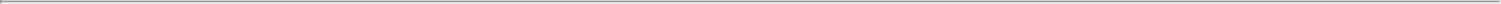 This report contains a copy of the press release entitle “Textainer Group Holdings Limited Appoints Grace Tang to Board of Directors”, dated September 09, 2020.Exhibit99.1	Press Release dated September 09, 2020.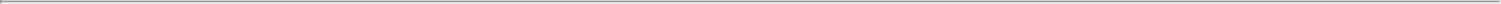 SIGNATUREPursuant to the requirements of the Securities Exchange Act of 1934, the registrant has duly caused this report to be signed on its behalf by the undersigned, thereunto duly authorized.Date: September 9, 2020Textainer Group Holdings Limited/s/ Olivier Ghesquiere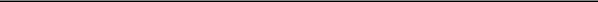 Olivier GhesquierePresident and Chief Executive OfficerExhibit 99.1Textainer Group Holdings Limited Appoints Grace Tang to Board of DirectorsHAMILTON, Bermuda – September 9, 2020 – Textainer Group Holdings Limited (NYSE: Company”, “we” and “our”) announced that it has appointed Grace Tang to its Board of Directors. Committee of the Board.TGH / JSE: TXT) (“Textainer”, “the Ms. Tang will also serve on the AuditMs. Tang retired at the end of June 2020 following a career as an assurance partner with PwC. She practiced in Beijing since 1998 and served as the leader of the Industrial Products sector and also multinational client practice in that office. Ms. Tang began her career with PwC in Silicon Valley and also practiced in PwC’s Hong Kong office. Grace’s practice focused on assurance, accounting, risk management, and mergers and acquisitions for Chinese and multinational companies. She participated in many successful public listings in Hong Kong and the United States. Ms. Tang has served as an instructor in the Master of Business Administration and Master of Professional Accounting degree programs at the Peking University. Grace is a US certified public accountant, a member of the American Institute of Certified Public Accountants, and a fellow of the Hong Kong Institute of Certified Public Accountants.“We are very excited to welcome Grace to the Textainer Board,” said Hyman Shwiel, Chairman of the Board of Textainer. “Grace’s impressive career with PwC included over 20 years of experience in China and service as lead assurance partner for major public multinational companies listed in the US and Asia. Her experience will be a valuable addition to Textainer and our global business that has a strong focus on Asia and we welcome the valuable insights and perspectives she will add to Textainer.”About Textainer Group Holdings LimitedTextainer has operated since 1979 and is one of the world’s largest lessors of intermodal containers with approximately 3.5 million TEU in our owned and managed fleet. We lease containers to approximately 250 customers, including all of the world’s leading international shipping lines, and other lessees. Our fleet consists of standard dry freight, refrigerated intermodal containers, and dry freight specials. We also lease tank containers through our relationship with Trifleet Leasing and are a supplier of containers to the U.S. Military. Textainer is one of the largest and most reliable suppliers of new and used containers. In addition to selling older containers from our fleet, we buy older containers from our shipping line customers for trading and resale. We sold an average of approximately 140,000 containers per year for the last five years to more than 1,500 customers making us one of the largest sellers of used containers. Textainer operates via a network of 14 offices and approximately 500 independent depots worldwide. Textainer has a primary listing on the New York Stock Exchange (NYSE: TGH) and a secondary listing on the Johannesburg Stock Exchange (JSE: TXT). Visit www.textainer.com for additional information about Textainer.Source: Textainer Group Holdings LimitedContact InformationInvestor Relations+1 415-658-8333ir@textainer.com